Presentationer från kandidater till styrelsen Brf Tallen 2022Kjell-Åke JohanssonJag heter Kjell-Åke Johansson och flyttade hit till kvistgatan för 3 år sedan.Har snart varit med i styrelsen 2 år.Jag är född 1955 och bor på kvistgatan 126 med min fru Marie och hunden Salsa. Vi är i nuläget pensionärer och jag har tidigare jobbat på Rönnskär med processutveckling och produktion som ingenjör.Jag hoppas med mitt kunnande bidra i styrelsearbetet så att vi får ett ännu bättre och trivsamt område.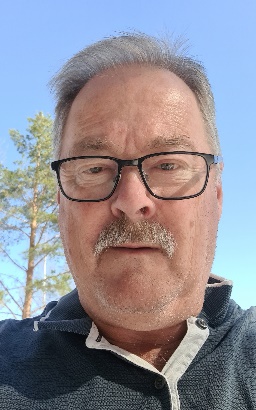 

Therese LindqvistHej! 
Jag heter Therese Lindqvist, född 1988, så är inne på mitt 34e år. Bor tillsammans med min sambo och våra två små barn samt två katter. 

Har varit delaktig i styrelsen i snart två år där man haft uppdrag inom nätverksbiten samt andra små projekt. Jag ansvarar för Tallens hemsida och för den information som går ut till medlemmarna via både brev och digitalt. Har hand om en del trivselaktiviteter för våra medlemmar samt är ansvarig för vår barngrupp Tallkottarna. 

I mitt bagage hittar man en teknisk gymnasieutbildning, en ingenjörsexamen inom Energiteknik och ett Mensa medlemskap. Besitter goda datakunskaper inom Word, Excel samt 3D-cad. 
Mina arbetslivserfarenheter ligger inom vård och omsorg, är för nuvarande Personlig Assistent samt arbetsledare för vår arbetsgrupp. 
Kort och gott är man den vars hjärna aldrig slutar lösa problem, den som har många bollar i luften samt den som försöker vara mån om alla. 

Tack för mig.Curt Lundmark Jag heter Curt Lundmark och är 74 år i Juni.Mitt personnummer är 480603-9436Efter 9 år i grundskola utbildade jag mig till maskiningenjör.Arbetade 12 år som säljare på ädelmetallbolag i Stockholm.Drev egen verkstadsverksamhet i Skellefteå mellan 1980 och 1989.Anställd som montör inom verkstadsbranschen fram till pension 2015.Driver f.n. egen firma Recykel på deltid, där jag renoverar och säljer cyklar.Tidigare engagerad som kassör i både Clemensnäs IF och i Skellefteå Motorsällskap.Mina engagemang i Tallen: Revisor 2020 till 2021,Revisorsuppleang 2021 till 2022Helén PerssonHejJag heter Helén Persson och är 62 år. Jag är gift och bor med min make och våra 2 hundar.Jag har varit ordförande/sammankallande i valberedningen i BRF Tallen i 3 år. Tidigare har jag varit sekreterare i flera år i en mindre förening med inriktning på hobbyarbete.Jag har en kontoristutbildning där datorarbete, ekonomi, arbete med diktafon mm ingick.Jag är också utbildad sjuksköterska vid Umeå Universitet samt har en distriktssköterskeutbildning från Luleå Universitet.  Under tiden jag läste mina vårdutbildningar tog jag även en fil. kand.Min arbetslivserfarenhet är mer än 10 år inom kontor där jag arbetat med ekonomi (kund och leverantörsreskontra), telefoni, reception, dataarbete (word, works, excel) mm. Efter mina utbildningar inom vårdsektorn har jag arbetat som distriktssköterska med mycket kontakt med människor och mycket administrativt arbete.Kort sagt har jag en bred  arbetslivserfarenhet och även arbetsledande erfarenhet utifrån distriktssköterskearbetet. Jag tycker att problem är till för att lösas och är inte rädd för att ta tag i nya saker. Jag har en positiv  inställning och hoppas kunna tillföra nya idéer och input i styrelsearbetet i BRF Tallen.Åke VallinFödelseår 1946

Så här ser min yrkesverksamma tid ut: Har jobbat inom verkstadsindustrin i 43 år i samma firma och har varit delägare de 22 sista åren. Har gett mig mycket kunskap kring allt som rör verkstadsarbete, ekonomi och mycket annat. Bra trivsel!

Jag har varit skyddsombud på verkstan cirka 10 år.
Ledamot i vägförening.
Jag och min hustru flyttade till kvistgatan 2017.Marika Segerstedt Holmgren 
Jag är född 1966 och fyller därmed 56 år i år Min huvudsakliga utbildning består i att jag är beteendevetare och har en fil.kand i socialt arbete från Umeå Universitet. Jag jobbar sedan snart 23 år tillbaka på Försäkringskassan, och har alltid arbetat mot människor i en utsatt situation. Antingen att de själva har varit sjuka eller deras barn. Jag har tidigare varit engagerad i kvinnojouren och brottsofferjouren, även om det inte var så länge. Har också haft uppdrag som revisor sup. I bostadsrättsföreningen Alhem – Torsgatan. Jag har inte varit engagerad i Tallen men hoppas kunna bli det då jag ser möjligheter i att kunna vara med och påverka både saker som händer i föreningen och för oss boende. Det jag tror jag kan bidra till föreningen är att jag har mött många människor i mitt yrke som gör jag ha kan en stor förståelse för både när man har med och motgångar, och att det alltid finns en förklaring till hur människor agerar och reagerar vid olika händelser.Jag har också en stor familj så jag har en förståelse för hur det är att ha många barn och kanske kan bidrag med ett familjeperspektiv samt att jag ibland kan hitta lösningar på olika problem, stora som småGöran HallbergLite kort om mig själv.Född 1952 i Bureå men uppväxt på Sörböle.Gymnasiestudier på Nordanåskolan (naturvetenskaplig linje)Universitetsstudier till civilingenjör på Luleå Tekniska Universitet (maskinteknisk linje)Arbete som maskinkonstruktör, produktions- och platschef inom verkstadsindustrin i Karlskoga och Skellefteå. Kanslichef på Skellefteå FF:s kansli.Aktiv som ledare inom fotbollen i Skellefteå i 35 år. Ledamot i VFF:s styrelse och ordf. i tränarutbildningskommittén i fyra år. Tränarutbildare.Medlem i brf Tallen sedan 1987. V ordförande ett antal år i början av 90-talet. Revisor i föreningen totalt ca 15 år i början av 20-talet. Med i valberedningen i tre år.